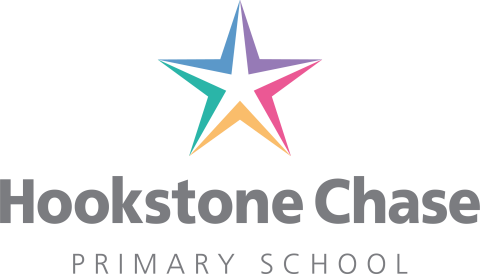 16th September 2019Dear Parents and CarersI wanted to say a big thank you for all your support in recent days where we had to take the unfortunate decision to close school. I appreciate how inconvenient this was to you all and am grateful that you have been so supportive in your communications with school. The decision was taken in consultation with our Trust leaders and our partners in Health and Safety who all continue to monitor the situation.The school was deep cleaned over a period of two days and I oversaw this operation ensuring that every part of school was thoroughly disinfected. Many perishable items were removed from school (playdough, sand and high touch equipment) and a specialist team supported our own cleaners in the deep clean.I have liaised with Public Health England today and they are satisfied that we have followed the robust guidelines and done everything we can to eradicate this bug from school. I have led an assembly this morning for the children re cleanliness and the importance of handwashing. We will continue to remind the children about this regularly throughout the day.It is absolutely essential that any children who have any symptoms of sickness and diarrhoea are kept at home for forty eight hours after the last bout of illness. This may seem a lengthy period if they appear well but this is how long the bug stays in the system and as we know, it is highly contagious.Should you have any concerns about your child or the school, please use the school planners to communicate them or contact me to make an appointment. I would be grateful if we could refrain from using social media sites such as facebook to vent frustrations as concerns are best dealt with first hand by communicating directly with school. Thank you once again for your support in this matter.  Kind regards,Viv WatsonHeadteacher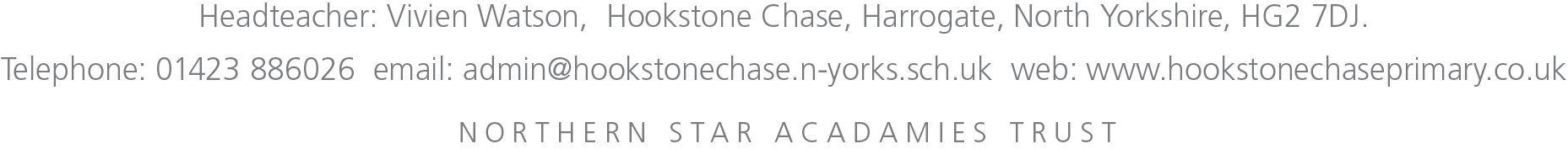 